Dr Angela Halley MBBS BSc MSc MRCP Consultant in Palliative Medicine, The Royal Marsden NHS Foundation TrustBiography: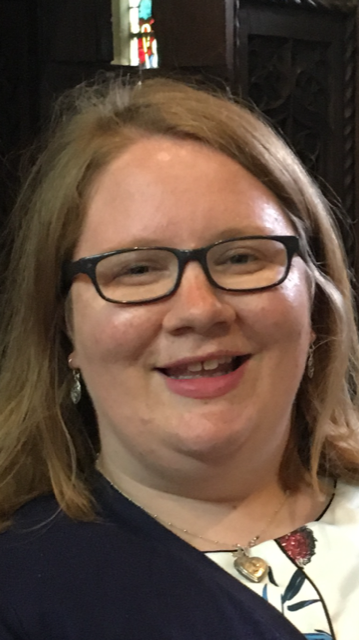 Dr Halley is a Consultant in Palliative Medicine at the Royal Marsden and is departmental lead for audit and quality improvement. She is chair of the trust clinical guidelines and policy committee  and member of the Trust’s clinical audit committee and drug and therapeutics committee. She is also medical lead for Learning from Deaths within the trust. She is the palliative care representative on the parenteral nutrition group which has developed a pathway for expediting the discharge home of patients at the end of life still requiring parenteral nutrition. Dr Halley has an MSc in Palliative care from King’s College London.